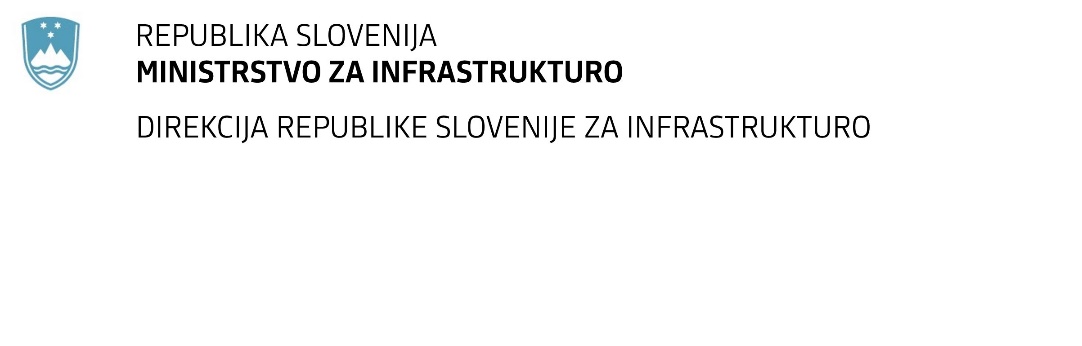 SPREMEMBA RAZPISNE DOKUMENTACIJE za oddajo javnega naročila Inženirske storitve pri rekonstrukciji ceste Spodnja Idrija s kolesarsko stezoObvestilo o spremembi razpisne dokumentacije je objavljeno na "Portalu javnih naročil" in na naročnikovi spletni strani. Na naročnikovi spletni strani je priložen čistopis spremenjenega dokumenta. Obrazložitev sprememb:Spremembe so sestavni del razpisne dokumentacije in jih je potrebno upoštevati pri pripravi ponudbe.Številka:43001-95/2020-01oznaka naročila:A-29/20 S   Datum:20.05.2020MFERAC:2431-20-000535/0V Navodilih za pripravo ponudbe se pogoj št. 3.2.3.1 spremeni tako, da se glasi:Ponudnik mora izkazati, da je v zadnjih petih (5) letih pred objavo tega naročila bil nadzornik pri vsaj eni (1) gradnji avtoceste in/ali hitre ceste in/ali glavne ceste in/ali regionalne ceste in/ali državne kolesarske povezave in/ali občinske ceste, pri kateri je bila pogodbena vrednost posla (brez DDV) vsaj 70.000 EUR .V Navodilih za pripravo ponudbe se drugi odstavek točke 2.8 spremeni tako, da se glasi:»Naknadno vključevanje gospodarskih subjektov ter zahtevanih kadrov in referenc (razen v primeru iz drugega odstavka 81. člena ZJN-3) pred oddajo naročila ni dopustno. Po oddaji naročila je naknadno vključevanje gospodarskih subjektov ter zahtevanih kadrov možno le s soglasjem naročnika, pod pogojem, da so izpolnjeni zahtevani pogoji za sodelovanje, da ni razlogov za izključitev in, če bi bila sicer ogrožena izvedba naročila skladno s pogodbo.« Prvi stavek 11. člena Vzorca pogodbe se spremeni tako, da se glasi:»Izvajalec se zavezuje, da bo v okviru izvajanja storitev nadzora nad gradnjo izvršil vsa potrebna dejanja in storitve, ki jih določajo veljavni predpisi za nadzornika in strokovnjake, ki opravljajo naloge nadzora«.Zadnji stavek 11. člena Vzorca pogodbe se spremeni tako, da se glasi:»Izvajalec po tej pogodbi je dolžan zagotoviti redno izvajanje nadzora na gradbišču s strani vodje nadzora oziroma odgovornega strokovnjaka za posamezna dela / odgovornega nadzornika posameznih del.«Prvi stavek 26. člena Vzorca pogodbe se spremeni tako, da se glasi:»Pogodba je sklenjena z dnem, ko jo podpiše zadnja pogodbena stranka in veljavna z dnem predložitve menice za dobro izvedbo pogodbenih obveznosti.«